 					ΕΠΕΙΓΟΝΕΛΛΗΝΙΚΗ ΔΗΜΟΚΡΑΤΙΑ 					Ν. Ψυχικό, 29-04-2015ΑΠΟΚΕΝΤΡΩΜΕΝΗ ΔΙΟΙΚΗΣΗ ΑΤΤΙΚΗΣ 			Αριθμ. πρωτ.: 880ΓΕΝΙΚΗ Δ/ΝΣΗ ΔΑΣΩΝ & ΑΓΡΟΤΙΚΩΝ ΥΠΟΘΕΣΕΩΝΔ/ΝΣΗ  ΣΥΝΤΟΝΙΣΜΟΥ & ΕΠΙΘΕΩΡΗΣΗΣ ΔΑΣΩΝΤΜΗΜΑ: Γ΄Ταχ. Δ/νση: Λ. Μεσογείων 239				ΠΡΟΣ: Αποκεντρωμένη Διοίκηση ΑττικήςΤαχ. Κωδ.: 154 51 Ν. Ψυχικό					Δ/νση ΠΕ.ΧΩ.Σ. Πληρ.: Γ. Βασιλόπουλος					Τμήμα Α΄Τηλ.: 210.3725725						Μεσογείων 239Φαξ : 210.3725712						Τ.Κ. 154 51 Ν. ΨυχικόΚΟΙΝ.: 1) Γενική Δ/νση Δασών και Α.Υ.	     Κατεχάκη 56	     Τ.Κ. 115 25 Αθήνα2) Δ/νση Δασών Δυτικής Αττικής    Παλληκαρίδη 19-21    Τ.Κ. 122 43 Αιγάλεω3) Δασαρχείο Αιγάλεω    Ν. Πλαστήρα 69    Τ.Κ. 122 42 ΑιγάλεωΘΕΜΑ: Γνωμοδότηση επί Μελέτης Περιβαλλοντικών Επιπτώσεων (ΜΠΕ) για τη διαδικασία έγκρισης περιβαλλοντικών όρων του υφιστάμενου κομβικού σταθμού κινητής τηλεφωνίας της εταιρείας  VODAFONE με κωδικό θέσης «1000011- ΑΙΓΑΛΕΩ» που έχει εγκατασταθεί στη θέση Κηφισού 30 και Ιεράς Οδού στο Δήμο Αιγάλεω της Περιφέρειας Αττικής.ΣΧΕΤ.: α) Το αριθμ. πρωτ. Φ1604/2781/ΠΕΡ.10/14/11-07-2014 έγγραφο της Διεύθυνσης Περιβάλλοντος και Χωρικού Σχεδιασμού.β) Το αριθμ. πρωτ. 1764/16-07-2014 έγγραφο Δ/νσης Συντονισμού και Επιθεώρησης Δασώνγ) Το αριθμ. πρωτ. οικ. 16092/588/27-02-2015 έγγραφο Δασαρχείου Αιγάλεωδ) Το αριθμ. πρωτ. 18816/473/19-03-2015 έγγραφο Δ/νσης Δασών Δυτικής Αττικήςε) Το αριθμ. πρωτ. 22848/775/31-03-2015 έγγραφο Δασαρχείου Αιγάλεωζ) Το αριθμ. πρωτ. 26203/649/02-04-2015 έγγραφο Δ/νσης Δασών Δυτικής ΑττικήςΣε συνέχεια του ανωτέρω (α) σχετικού, που αναφέρεται σε έγκριση περιβαλλοντικών όρων του  υφιστάμενου κομβικού σταθμού κινητής τηλεφωνίας της VODAFONE με κωδικό θέσης «1000011- ΑΙΓΑΛΕΩ» που έχει εγκατασταθεί στη θέση Κηφισού 30 και Ιεράς Οδού στο Δήμο Αιγάλεω της Περιφέρειας Αττικής και κατόπιν του ανωτέρω (β) σχετικού μας (φωτοαντίγραφο επισυνάπτεται), σας αποστέλλουμε φωτοαντίγραφα των ανωτέρω (γ) και (ε) σχετικών του Δασαρχείου Αιγάλεω και (δ) και (ζ)  σχετικών της Δ/νσης Δασών Δυτικής Αττικής, αντίστοιχα και σας γνωρίζουμε ότι η Υπηρεσία μας δεν έχει αντίρρηση για την περιβαλλοντική έγκριση του εν θέματι έργου καθόσον αυτό εμπίπτει σε εδαφική περιοχή εντός εγκεκριμένου ρυμοτομικού σχεδίου για την οποία δεν έχουν εφαρμογή οι διατάξεις της δασικής νομοθεσίας, σύμφωνα με το ανωτέρω (ε) σχετικό του Δασαρχείου Αιγάλεω.Με Εντολή Γ.Γ.Α.Δ. ΑττικήςΟ Διευθυντής Συντονισμού και Επιθεώρησης ΔασώνΠαύλος ΧριστακόπουλοςΔασολόγος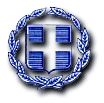 